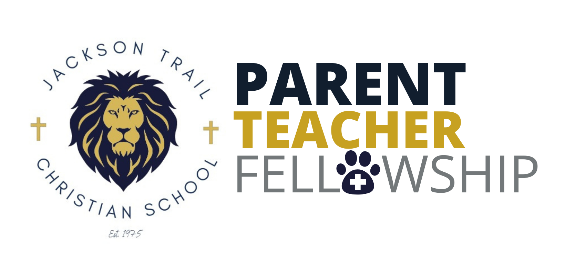 Raffle Donation Request FormThe Jackson Trail Christian School PTF is looking for the support of the community for the JTCS Raffle Extravaganza. To support our efforts, we are looking for unique and enticing gifts and donations.The 2024 Raffle Extravaganza will be held September 30th-October 4th, 2024 at Jackson Trail Christian School and sent over a live feed on Facebook. The information you provide will be used for recognition on social media, printed materials, etc. 	Yes! count me in for a donation of the following:Name: 	__________________________________________________________________________Company: ____________________________________________________________Address:______________________________________________________________Item Donated: 	____________________________________Value:$	___________	 Phone number: __________________________________________________________________ Email: _______________________________________________________________projects at Jackson Trail Christian School. All proceeds are tax deductible. Forms can be picked up in the main office. Please mail or drop off the completed form toJackson Trail Christian SchoolAnnual Raffle Extravaganza371 Hope Haven RoadJefferson, GA 30549For more information or questions, please contact Tara Jernigan at 678-963-8915                or Carrie Franklin at 706-224-8074.Please have all items delivered or ready for pickup by Monday, September 16, 2024.Thank you in advance for your donation and support of Jackson Trail Christian School.